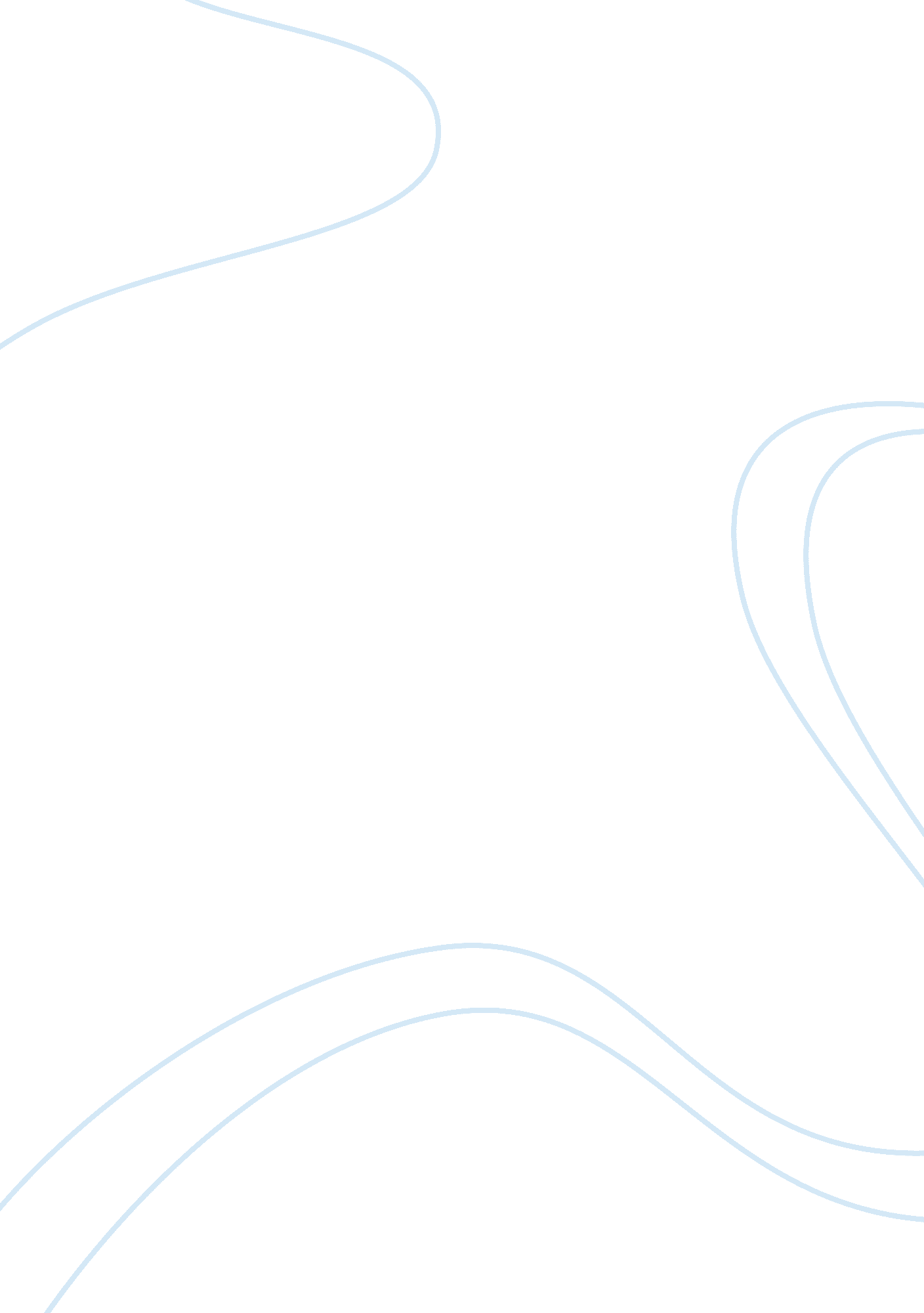 Nursingassignment assignment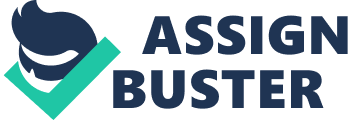 Nursing Essay for Masters of Science in Nursing There are few careers that are as challenging or rewarding as nursing. To be a nurse is phenomenal. A good nurse knows her duties and has the skills to care for her patients. A great nurse believes in being hands on with their patients and never sees themselves above others. Nurse’s work in such a selfless manner and that has showed me where I want to be in this world…helping others as they do, and by being one of them. As a small child, I dreamt of being a nurse. I remember longing to grow up so I could wear the white uniforms and caps that I saw on television. Over the years, my idea of what a nurse is has changed. I began to understand that a nurse was not just a person in a uniform, but an individual that could make a difference in another person’s life. I still marvel at how our clients, who have never laid eyes on us before, open a personal corner of their lives and share with us their deepest fears, as we care for them in the health care setting. We see them at their worst and at their best. Through it all they trust us completely to be caring, confidential, and skilled. We are truly members of a unique profession. Overall, nursing is a way in which I have been able to help others through healing and educating patients and their families. Furthermore, my profession has allowed me to explore different aspects within the nursing field. I have worked in a Cardiac/Vascular ICU and currently a Family Practice clinic. ICU allowed me to learn more specifically about the heart and taking care of patients post-operatively from surgery. ICU was a fast paced unit that taught me to make critical decisions in a seconds notice. While working in ICU, I was exposed to healing hearts, traumatic events, and death and dying. Nursing has challenged me and has continued to be a rewarding experience; mentally, physically, socially, and emotionally. Currently, I work in a busy Family Practice clinic for a PA-C. I enjoy the diversity that the clinic has to offer and the connections that are made between the nurse and patients. I have learned to use my critical nursing skills and prior nursing experiences to educate patients in the office, over the phone, or by mail. The people that I have helped, healed, or just held a hand have made me be the great nurse that I believe I am today. Over the next five years I will continue to learn. Personally I will be growing as a nurse and continuing to learn on a daily basis. Money has never been a goal, rather having a career that enriches the soul and strengthens the mind. I have been thankful that my family is supportive of my nursing career and the transition I plan to make with my masters degree. Professionally I hope to be able to be a part of my community as whole by volunteering my work through the hospital and the clinic while treating my patients in a Family Practice setting. Family Practice would allow me to provide heath maintenance, disease prevention, education, and primary care for the people within my community. As a mother to five children I have a great respect for the family practice setting. I believe that nursing is an evidenced-based science that promotes, maintains and, when possible, restores health. As a professional nurse, timely updating my knowledge is an important part of my life. In order to serve my customer the best, I will read, study, and keep my knowledge current. By earning my masters degree in nursing, I will be able to continue my move forward into such areas as teaching, leadership, and management. It would allow me to gain the knowledge, skills, and influence to affect more lives for patients and the future in healthcare. Finally, by becoming an Advanced Registered Nurse Practitioner, I would be a tremendous asset to a particular Family Practice and strengthen my ability to contribute positively to my community. 